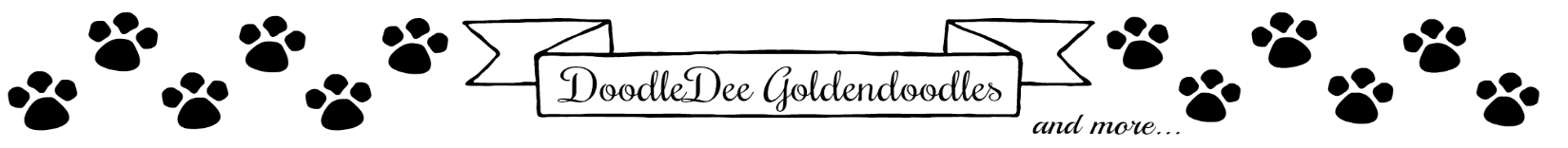 Contract and Bill of Sale for Pet/Companion Dog/PuppyA. SellerDoodleDee Goldendoodles: Bethany Dills    Mama31999@yahoo.com* Place Microchip Sticker Here *B. Transfer of Ownership to Buyer from Seller                                                                                                                                      Buyers Name _____________________________________________________________ Phone (___________)____________________________ Date _________________________ Address: __________________________________________________________________City__________________________________State_____________Zip______________________Email: _______________________________________________________ Driver’s License # (If paying by Check) _____________________________ State: ___________C. Litter/ParentsBreed ___________________________________________________________ Size ___________________________________________ Litter DOB: ____________________________Dam of Litter: ________________________________________ Sire of Litter: _______________________________________ D. Health Guarantee & Contract                    1. HEALTH GURANTEE: Dog/Puppy will be free of any visual life-threatening hereditary defects by the age of 12 Months Old. Defects to include only spinal, hips/patellas, thyroid, heart, and eyes. All records must be sent to breeder within 7 days of diagnosis from licensed veterinarian. Dog/Puppy will be replaced after said diagnosis is confirmed by seller’s licensed veterinarian. Transportation/ Shipping for returning Dog/Puppy is solely buyer’s responsibility. No other warranty/money is given. Seller is not responsible for common issues. Buyers must take Dog/Puppy to vet within 7 days of receipt or Health Guarantee is void. Failure to spay/neuter within given timeframe (neuter between ages 10-12 Months Old/Spay at 12 Months Old or immediately after 1st Heat Cycle) will void all warranties offered. Use of oral flea/tick meds will void all warranties offered.2. RETURN POLICY: If buyer must give up ownership of said Dog/Puppy, any time, no matter the age, he/she must be returned to seller at buyer’s expense, NO EXCEPTIONS. Refund will be given only PRIOR to 48 hours of possession MINUS nonrefundable deposit.3. SPAY/NEUTER AGREEMENT: By signing this contract you agree to spay/neuter said dog within the set timeline and NOT before. This is a NO BREEDING contract. Said puppy is sold as pet/companion only. We strive for the best in the breed, and we breed for health and temperament for a loving family pet. Because of our strict guidelines we follow, we do not want an over population, nor any genetic defects bred irresponsibly in the breed, or inbreeding. Proper training should be given to maintain a great breed, this is buyer’s expense. Neutering also is proven to better a male’s nature by removing over aggressive hormones and prolong a healthier life of your male and female pet (ex, Cancers). There are restrictions on timing for this procedure related to bone and ligament health. Proper hormone regulation is pertinent to bone/ligament development. Growth plates fuse at one year of age.  Females must be spayed immediately after first heat and/or at 12 MONTHS OLD. If females have Vaginosis/UTI issues it is important and MUST spay immediately after first heat. Males must be neutered between 10-12 months of age. Proof of Spay/Neuter MUST be provided to breeder. Pet will be microchipped and registered in breeders name until proof of spay/neuter is provided. Failure to comply will result in termination of ownership and said pet must be returned to Breeder at buyer’s expense and will be responsible for all legal/court fees in Breeder’s Jurisdiction under Indiana choice of law. Breech of this agreement, intentional or accidental, will result in lawsuit filed against new owner for all compensation on income PLUS fines for $20,000 PLUS all court cost & legal fees in seller jurisdiction under Indiana state law. Said dog per contract will be surrendered and will become Seller’s Property Immediately.       X Buyer Signature ___________________________________________________ Date ______________________ Seller Signature ____________________________________ Purchase Price *SEE PRICING SHEET*  Minus Non-Refundable Deposit $_500.00
**Balance is DUE at Puppy Picking-Cash Only** After 2nd pass an additional deposit is required to stay on the waitlist, it will be applied to your balance. If you choose to be removed, your deposit will be available for one year at breeders’ discretion.                                                                                        